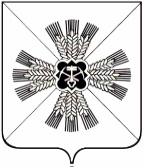 РОССИЙСКАЯ ФЕДЕРАЦИЯКЕМЕРОВСКАЯ ОБЛАСТЬПРОМЫШЛЕННОВСКИЙ МУНИЦИПАЛЬНЫЙ РАЙОНадминистрация Окуневского сельского поселенияПОСТАНОВЛЕНИЕот «26» октября 2016 г. №52С.ОкуневоО проведении публичных слушаний по проекту о внесении изменений в правила землепользования и застройки Окуневского сельского поселения         На основании 131-ФЗ «Об общих принципах организации местного самоуправления Российской Федерации», статьи 28 Градостроительного кодекса Российской Федерации, Устава Окуневского сельского поселения, решения Совета народных депутатов Окуневского сельского поселения от 09.11.2005г. № 8 «О порядке организации и проведения публичных слушаний»:          1.Провести публичные слушания по проекту о внесении изменений в правила землепользования и застройки Окуневского сельского поселения в части: актуализации градостроительных регламентов земельных участков, установленных в территориальных зонах правил землепользования и застройки Окуневского сельского поселения, в соответствии с Приказом Министерства экономического развития Российской Федерации от 01.09.2014 № 640 «Об утверждении классификатора видов разрешенного использования земельных участков», а также предельных параметров разрешенного строительства, реконструкции объектов капитального строительства территориальных зон.         2. Утвердить состав комиссии по проведению публичных слушаний по внесению изменений в правила землепользования и застройки Окуневского сельского поселения согласно приложению 1 к настоящему постановлению.         3. Комиссии по проведению публичных слушаний по внесению изменений в правила землепользования и застройки Окуневского сельского поселения провести публичные слушания согласно приложению 2 к настоящему постановлению.           4. Настоящее постановление обнародовать в информационно телекоммуникационной сети Интернет Промышленновского муниципального района в разделе «Поселения», опубликовать в районной газете «ЭХО».           5. Контроль за исполнением данного постановления оставляю за собой.            6. Постановление вступает в силу со дня подписания. Глава Окуневского сельского поселения						В.В. ЕжовПриложение №1к постановлению от 26.10.2016г. №52Состав комиссии по проведению публичных слушаний по проекту о внесении изменений в правила землепользования и застройки Окуневского сельского поселения Члены комиссии:Директор ООО «Окуневское молоко»_____________________________Л.Г. АлехинаДепутат совета народных депутатовОкуневского сельского поселения________________________Р.В. ПереваловСтароста п.Ранний___________________________________А.М. СкрипниковСтароста рзд.Новый Исток_________________________________Н.И. ИсаковПриложение № 2 к постановлению от 26.10.2016г. №52Порядок проведения публичных слушаний по проекту о внесении изменений в правила землепользования и застройки Окуневского сельского поселения         1.Тема проведения публичных слушаний:  Проект о внесении изменений в правила землепользования и застройки Окуневского сельского поселения в части: актуализации градостроительных регламентов земельных участков, установленных в территориальных зонах правил землепользования и застройки сельских поселений, в соответствии с Приказом Министерства экономического развития Российской Федерации от 01.09.2014 № 640 «Об утверждении классификатора видов разрешенного использования земельных участков», а также  предельных параметров разрешенного строительства, реконструкции объектов капитального строительства территориальных зон.         2.  Форма проведения публичных слушаний – массовые общественные обсуждения проекта о внесении изменений в правила землепользования и застройки Окуневского сельского поселения с привлечением заинтересованных физических и юридических лиц, депутатов, общественности поселения в здании администрации Окуневского сельского поселения по адресу: Кемеровская область, Промышленновский район, с.Окунево, ул.Центральная, д.63 26 декабря 2016 в 15-00 часов.        3. Выставку демонстрационного материала проекта о внесении изменений в правила землепользования и застройки Окуневского сельского провести в здании администрации Окуневского сельского поселения по адресу: Кемеровская область, Промышленновский район, с.Окунево, ул.Центральная, д.63,                                           с  26  октября 2016 по 26 декабря 2016.         5. Общий срок проведения публичных слушаний с 26 октября 2016 по 26 декабря 2016.Председатель Комиссии, глава Окуневского сельского поселения, _______________________В.В.ЕжовЗаместитель председателя Комиссии,Руководитель организационно распорядительного органа ,____В.А.ТрофимовСекретарь Комиссии, главный специалист___________________Д.П.Шляхова